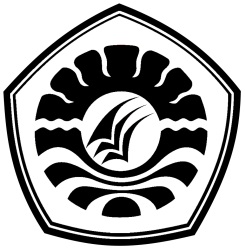 SKRIPSISKRIPSIPEMANFAATAN NET OP SCHOOL DALAM PENINGKATAN HASIL BELAJAR SISWA PADA MATA PELAJARAN TEKNOLOGI INFORMASI DAN KOMUNIKASI KELAS XII IPSDI MADRASAH ALIYAH MANONGKOKI KABUPATEN TAKALARNURHADI AGUS SALIMJURUSAN KURIKULUM TEKNOLOGI PENDIDIKAN FAKULTAS ILMU PENDIDIKAN UNIVERSITAS NEGERI MAKASSAR2013SKRIPSIPEMANFAATAN NET OP SCHOOL DALAM PENINGKATAN HASIL BELAJAR SISWA PADA MATA PELAJARAN TEKNOLOGI INFORMASI DAN KOMUNIKASI KELAS XII IPSDI MADRASAH ALIYAH MANONGKOKI KABUPATEN TAKALARDiajukan untuk Memenuhi Sebagian Persyaratan Guna Memperoleh GelarSarjana Pendidikan Pada Jurusan Kurikulum Teknologi  Pendidikan Strata satu  Fakultas Ilmu Pendidikan Universitas Negeri Makassar Oleh :NURHADI AGUS SALIM094104012JURUSAN KURIKULUM TEKNOLOGI PENDIDIKAN FAKULTAS ILMU PENDIDIKAN UNIVERSITAS NEGERI MAKASSAR2013